Student Services Workplace Concerns Word Cloud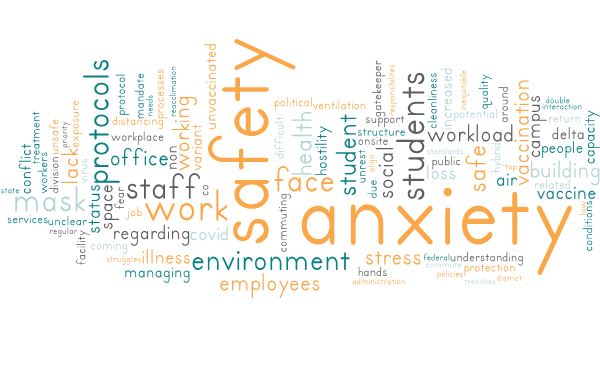 